                                Liceo José Victorino Lastarria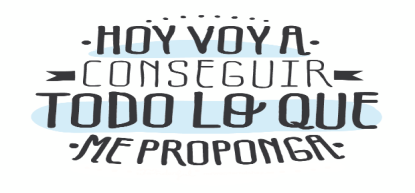                                                  Rancagua                           “Formando Técnicos para el mañana”                                                    Unidad Técnico-PedagógicaGuía 13 Artes Musicales Primero Medio.O.A.3 Cantar y tocar repertorio diverso y relacionado con la música escuchada, desarrollando habilidades tales como conocimiento de estilo, identificación de voces en un grupo, transmisión del propósito expresivo, laboriosidad y compromiso, entre otras.OBJETIVO: Solfear las notas musicales del pentagrama.Actividad1- Según las notas musicales del link  https://www.youtube.com/watch?v=r5ujnFe0I_Y Deberás entonar o cantar la melodía desde el principio hasta el minuto 1.25 de youtube. 2- La tarea consiste en grabarse por video el solfeo, o enviar un audio al correo esteban.jimenez@liceo-victorinolastarria.cl  recuerda escribir tu nombre y curso.3- Puedes cantar encima del video del link. También puedes hacerlo a capela, solamente con tu voz.  Recuerda que también puedes leer las notas con tu voz sin entonar la afinación. Puedes acompañarte de algún instrumento musical si lo posee.4- La melodía va de la nota do a sol.5- Trata de buscar un lugar con la mayor reducción de ruidos externos que puedan alterar el sonido de tu grabación. 6- Grafica de las notas musicales en la partitura.Las figuras a cantar es la Negra que su duracion es de 1 tiempo y la Redonda que dura 4 tiempos.      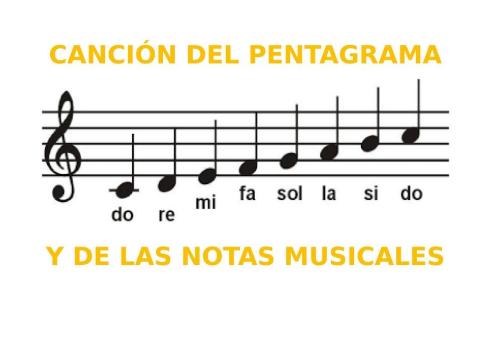 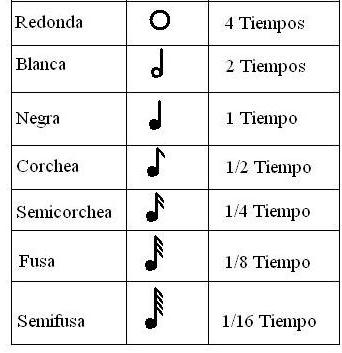                                                                                    ¡Éxito!Nombre:Curso:Profesor: Esteban JiménezFecha: 27 julio al 31 julio